.Start dancing on lyricsWEAVE RIGHT, ROCK OVER, RECOVER, TRIPLE STEPWEAVE LEFT, ROCK OVER, RECOVER, TRIPLE STEPSTEP, KICK, STEP, TOUCH BACK, SHUFFLE FORWARD, ½ TURN SHUFFLELEFT SAILOR STEP, RIGHT SAILOR STEP, STEP FORWARD, TOUCH, STEP FORWARD, TOUCHREPEATContacts Information:-June Hulcombe | E-Mail: jmhulcombe@iprimus.com.auBarbara Willshire | E-Mail: barwills@optusnet.com.auCome On Over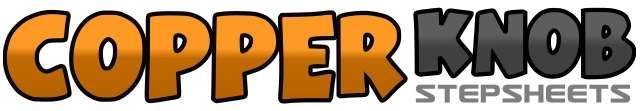 .......Count:32Wall:2Level:Beginner.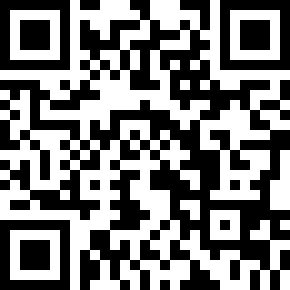 Choreographer:June Hulcombe (AUS) & Barbara Willshire (AUS) - October 2007June Hulcombe (AUS) & Barbara Willshire (AUS) - October 2007June Hulcombe (AUS) & Barbara Willshire (AUS) - October 2007June Hulcombe (AUS) & Barbara Willshire (AUS) - October 2007June Hulcombe (AUS) & Barbara Willshire (AUS) - October 2007.Music:Come on over to My Place - Daniel O'DonnellCome on over to My Place - Daniel O'DonnellCome on over to My Place - Daniel O'DonnellCome on over to My Place - Daniel O'DonnellCome on over to My Place - Daniel O'Donnell........1-2-3-4Cross left over, step right side, cross left behind, step right side5-6Cross/rock left over, recover to right7&8Step left-right-left in place (triple step)1-2-3-4Cross right over, step left side, cross right behind, step left side5-6Cross/rock right over, recover to left7&8Step right-left-right in place (triple step)1-2-3-4Step left forward, kick right forward, step back on to right, touch left back5&6Step left forward, step right together, step left forward (shuffle)7&8Turn ½ left shuffle right-left-right (6:00)1&2Left sailor step3&4Cross right behind, step left side, step right to center, (sailor steps)5-6-7-8Step left forward, touch right side, step right forward, touch left side